در نهی از تکلّم بر خلاف دستورات الهی که در الواح مبارکه نازل شدهحضرت بهاءاللهاصلی فارسی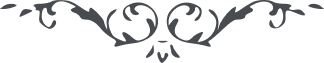 کتاب گنجينه حدود و احکام باب پنجاه و ششم –   صفحه 343باب پنجاه و ششمدر نهی از تکلّم بر خلاف دستورات الهی که در الواح مبارکه نازل شدهدر کتاب مستطاب اقدس ميفرمايند قوله تعالی:
"و الّذی يتکلّم بغير ما نزّل فی الواحی انّه ليس منّی ايّاکم ان تتّبعوا کلّ مدّع  اثيم." (بند ۱۱۷)و در لوح حاجی بابا ميفرمايند قوله تعالی:
"اگر نفسی بجميع کتب عالم بيايد و بغير ما اراده‏ اللّه تکلّم نمايد او از اهل نار در کتاب الهی مذکور است و از قلم اعلی مسطور."